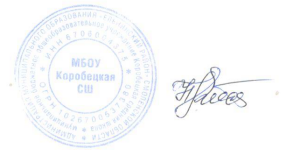 муниципальное бюджетное общеобразовательное учреждение Коробецкая средняя школаПринятпедагогическим советомПротокол №1 от 29.08.2018г.УтверждаюДиректор школы:______Киселева Н. П.РЕЖИМ ЗАНЯТИЙ УЧАЩИХСЯОрганизация образовательного процесса в школе регламентируется учебным планом, годовым календарным графиком, расписанием учебных занятий, расписанием звонковКоличество классов-комплектов в каждой параллели:Продолжительность учебного годаНачало учебного года – 01.09.2018 г.В 1 классе – 33 неделиСо 2 класса по 11 –й класс – 34 неделиСроки каникул в 2018-2019 учебном годуПромежуточная аттестация проводится по итогам освоения образовательной программы:Промежуточную аттестацию в 1 - 11 классах проводить с 15 апреля по 25 мая 2019 без прекращения образовательного процесса в соответствии с Уставом, с рабочими программами и решением педагогического совета общеобразовательного учреждения.Сроки проведения государственной (итоговой) аттестации устанавливаются Министерством образования и науки Российской Федерации. Обучение и воспитание в школе ведется на русском языке.Регламентирование образовательного процесса.Учебный год на I  и II уровне обучения делится на 4 четверти, на III уровне – на 2 полугодия.Продолжительность каникул в течение учебного года составляет не менее 30 календарных дней и регулируется ежегодно учебно-календарным графиком с соблюдением сроков каникулярного времени. Для учащихся 1 класса устанавливаются дополнительные каникулы в феврале месяце (7 календарных дней).Регламентирование образовательного процесса на неделю.Продолжительность учебной рабочей недели:5-дневная рабочая неделя в 1-4 классах;6-дневная рабочая неделя в 5-11 классах.Система оценивания знаний, умений и навыков обучающихся В 1 классах (в течение года)  балльное оценивание знаний учащихся не производится. Во 2-11 классах принята следующая система оценивания знаний и навыков учащихся: 5 (отлично), 4 (хорошо), 3 (удовлетворительно), 2 (неудовлетворительно).Регламентирование образовательного процесса на деньУчебные занятия организуются в одну смену.Начало занятий в 9.00Занятия дополнительного образования (кружки, секции), обязательные индивидуальные и групповые занятия и т. п. организуются с предусмотренным временем на обед, но не ранее, чем через час после основных занятий.Продолжительность уроков:35 минут – 1 класс в 1 полугодии45 минут – 2-9 классы и 1 класс во 2 полугодииОбщий режим работы школы: Образовательное учреждение открыто для доступа в течение 6 дней в неделю с понедельника по субботу, выходным днем является воскресенье.В праздничные дни (установленные законодательством РФ) образовательное учреждение не работает.В каникулярные дни общий режим работы учреждения регламентируется приказом директора по образовательному учреждению, в котором устанавливается особый график работы.Календарно-учебный график на 2018-2019 учебный год регламентируется следующими документами:Приказы директора школы:- О режиме работы школы на учебный год;- Об организации питания;- Об организованном окончании четверти, полугодия, учебного года;- О работе в выходные и праздничные дни.Расписание- Учебных занятий;- Занятий дополнительного образования (кружки, секции, внеурочная деятельность.Графики дежурств- дежурных учителейНормативные документы:- Положение о режиме работы муниципального бюджетного общеобразовательного учреждения Коробецкая средняя школаКласс1234567891011Количество22433324311ПараллелейКаникулы2 – 11 классЧисло дней1 классЧисло днейОсенние29.10.18-04.11.187 дней29.10.18-04.11.187 днейЗимние31.12.18 – 10.01.19, 09.03.2019, 02.05.2019,04.05.201914 дней31.12.18 – 10.01.19,09.03.2019, 02.05.2019,04.05.201914 днейДополнительные18.02.19-24.02.197 днейВесенние25.03.19 – 02.04.199 дней25.03.19 – 02.04.199 днейИтого30 дней37 дней